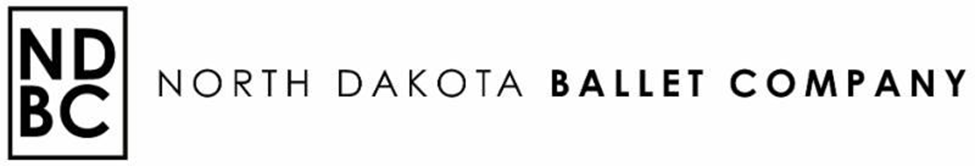 COVID-19 ProtocolsEffective September 7, 2021North Dakota Ballet Company requires the use of face masks/coverings for all guests, dancers and staff.NDBC will continue to follow the ND Department of Health and CDC as it pertains to face coverings, COVID-related close contact and positive case guidelines. NDBC reserves the right to modify all policies and procedures at any given time without prior notice to ensure the utmost safety for our dancers, families & staff and to stay in compliance with the State of North DakotaCOVID-19 Close Contact PolicyNDBC staff, dancers and families are asked to notify the Executive Director, Studio Director and/or Finance Director if they were deemed a close contact by the ND Department of Health.  Close contact is defined by the ND Department of Health as: Being within 6 feet (2meters) of a COVID-19 case for a prolonged period (15 minutes or more). Close contact can occur while caring for, living with, or sharing a health care waiting area or room with a COVID-19 case, orHaving direct contact with infectious secretion of a COVID-19 case (being coughed on).If UNVACCINATED and deemed a close contact by the ND Department of Health:The individual is not allowed to return to NDBC for 14 days from the last exposure to the person(s) who tested positive for COVID.The individual may return to NDBC after 10 days if they remain symptom free.The individual may return to NDBC after 7 days if they remain symptom free and have a negative COVID test (note: the negative COVID test must be administered at least 5 days after the exposure)If VACCINATED and deemed a close contact by the ND Department of Health:The individual may immediately return to NDBC studios if they remain symptom free.The CDC recommends the individual be tested for COVID 3-5 days after exposure.                  Note:  Fully vaccinated means >2 weeks following the receipt of the second done in a 2-dose series OR >2 weeks                                    after receipt of a single dose vaccine.Individuals who have a household contact who is pending a COVID-19 test result are not allowed to return to the studio until one of the following conditions are met:If the test is negative, the student is not exhibiting symptoms and/or the ND Department of Health has not asked the individual to self-quarantine; they may return to NDBC studios.If the test is positive, see close contact policies above.COVID-19 Positive Test PolicyNDBC staff, dancers and families are asked to notify the Executive Director, Studio Director and/or Finance Director if they received a positive COVID-19 test result.  Persons with COVID-19 who are symptomatic may return to the studio when the following conditions have been met:At least 10 days have passed since symptoms first appeared, andFever free (<100.4 F) for 24-hours without the use of fever-reducing medications, andSymptoms are improvingPersons with COVID-19 who are asymptomatic may return to NDBC studios after 10 days have passed since the specimen collection date if they remain symptom free.Updated 09/02/21
